                                                                                                                                    	 Presseinformation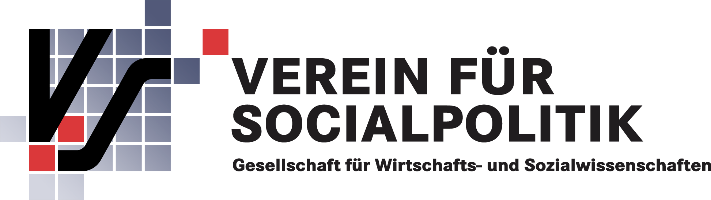 	24. August 2017Jahrestagung 2017 des Vereins für Socialpolitik:                                                                       "Alternative Geld- und Finanzarchitekturen"- Einladung zum Pressefrühstück -Anlässlich der Jahrestagung laden wir Sie herzlich zu einem Pressefrühstück ein:Datum: 	Montag, den 4. September 2017Zeit: 	9.30 Uhr bis 10:30 UhrOrt: 	Senatssaal (Universität Wien HG, 1. OG)Eingangsstatements:VfS-Vorsitzender Prof. Achim Wambach, Ph.D.: VfS-Jahrestagung 2017 und VfS-SchulprojekteLeiter der Kerntagung Prof. Dr. Hans Gersbach: Alternative Geld- und FinanzarchitekturenDekan der Fakultät für Wirtschaftswissenschaften der Universität Wien Jean-Robert TyranBitte senden Sie dieses Formblatt ausgefüllt an den untenstehenden Pressekontakt. Sie erhalten dann einen Gutscheincode, um sich für die Tagung zu registrieren.Über den Verein für Socialpolitik: Der Verein für Socialpolitik wurde 1873 gegründet und blickt auf eine lange Tradition zurück. Als Dachorganisation von und für Wirtschaftswissenschaftler/innen unterschiedlicher fachlicher Ausrichtungen zählt er mehr als 4.000 Mitglieder, darunter 1.200 Hochschulprofessoren und 2.000 Nachwuchswissenschaftler. Die Mitglieder stammen aus aller Welt, sind jedoch größtenteils in Deutschland, Österreich und der Schweiz beheimatet. Der Verein verwirklicht sein Ziel durch die wissenschaftliche Erörterung wirtschafts- und sozialwissenschaftlicher Probleme. Weiterhin betreibt er die Pflege internationaler Beziehungen innerhalb der Fachwissenschaft. Hier geht es zur Homepage: www.socialpolitik.de.Pressekontakt: VfS-GeschäftsstelleDr. Karolin HerrmannTelefon: +49 (0) 30/20 45 96 01karolin.herrmann@socialpolitik.orgIch möchte an der Jahrestagung teilnehmen:Ja Nein Ich möchte am Pressefrühstück teilnehmen:Ja Nein Ich möchte in den Presseverteiler aufgenommen werden:Ja Nein Nachname, Vorname:Medium:Redaktion:Telefon:E-Mail:Interview-Wunsch während der Tagung mit:Sonstige Anmerkungen/Wünsche: